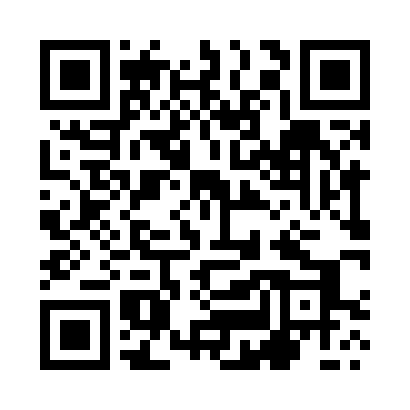 Prayer times for Bogumilow, PolandMon 1 Apr 2024 - Tue 30 Apr 2024High Latitude Method: Angle Based RulePrayer Calculation Method: Muslim World LeagueAsar Calculation Method: HanafiPrayer times provided by https://www.salahtimes.comDateDayFajrSunriseDhuhrAsrMaghribIsha1Mon4:356:341:045:317:349:262Tue4:336:321:035:327:369:283Wed4:306:301:035:337:379:304Thu4:276:281:035:347:399:325Fri4:246:251:035:367:419:356Sat4:216:231:025:377:429:377Sun4:186:211:025:387:449:398Mon4:156:191:025:397:469:419Tue4:126:161:015:407:479:4410Wed4:096:141:015:427:499:4611Thu4:066:121:015:437:519:4912Fri4:036:101:015:447:529:5113Sat4:006:081:005:457:549:5314Sun3:576:051:005:467:569:5615Mon3:546:031:005:477:579:5816Tue3:516:011:005:487:5910:0117Wed3:485:5912:595:498:0110:0418Thu3:455:5712:595:518:0210:0619Fri3:415:5512:595:528:0410:0920Sat3:385:5312:595:538:0610:1121Sun3:355:5112:595:548:0710:1422Mon3:325:4912:585:558:0910:1723Tue3:285:4712:585:568:1110:2024Wed3:255:4412:585:578:1210:2225Thu3:225:4212:585:588:1410:2526Fri3:185:4012:585:598:1610:2827Sat3:155:3912:586:008:1710:3128Sun3:115:3712:576:018:1910:3429Mon3:085:3512:576:028:2110:3730Tue3:045:3312:576:038:2210:40